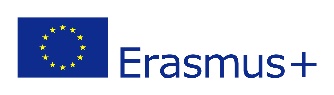 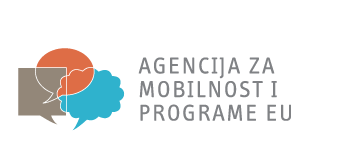 SUGLASNOST RODITELJA ZA MOBILNOST UČENIKAJa  __________________________________________, suglasan/na sam da                                 (ime i prezime roditelja)moje dijete ______________________________________________________, učenik/učenica ________ razreda Srednje škole Hrvatski kralj Zvonimir u Krku, sudjeluje u Projektu mobilnosti „THROUGH EXPERIENCE TO COMPETENCE I“., Referentni broj projekta: 2019-1-HR01-KA102-060291 što uključuje:obavljanje stručne prakse u inozemstvu,sudjelovanje u promotivnim aktivnostima projekta,obradu osobnih podataka djeteta/ maloljetnog djeteta,obradu osobnih podataka djeteta/maloljetnog djeteta vezanih za COVID potvrdu (za vrijeme trajanja pandemije, zemlje domaćini mobilnosti mogu uvjetovati ulazak u državu samo osobama koje posjeduju COVID potvrdu),javno objavljivanje fotografija i ostvarenih rezultata mobilnosti u promidžbene svrhe.Također dozvoljavam da se podaci iz prijavnih obrazaca projekta (ime, prezime učenika, datum rođenja, OIB, prebivalište te OIB roditelja) koriste za potrebe projekta.U Krku, ___________________________ godine  _________________________Vlastoručni potpis